8° Colloque du réseau OPDE Des Outils pour Décider EnsembleGroupe de travail transversal PSDR4 « Systèmes alimentaires et forestiers, circuits et circularités »https://www.reseau-opde.net 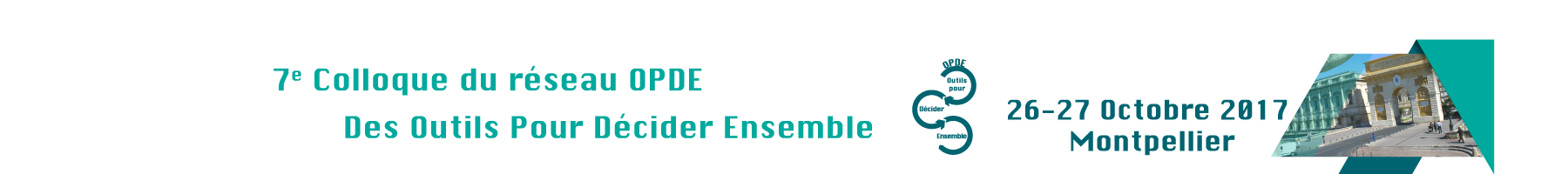 https://www.psdr.fr/index.php?lg=FR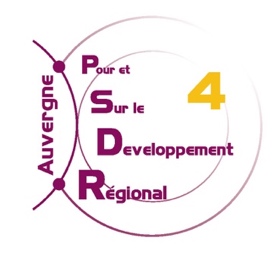 Colloque OPDE 2019 Clermont-Ferrand 15 et 16 octobre 2019« Comment adapter et hybrider les démarches participatives dans les territoires ? »Article de 10 à 15 pages à envoyer avant le 30 septembre à Sylvie Lardon sylvie.lardon@agroparistech.frTITRE : ARIAL BLACK 14 MAJUSCULE CENTRESous titre : arial black minuscule 12 CentréPrénom nom (1), prénom nom (2), prénom nom (3) arial black minuscule 12 centré(1)nom adresse de l’institution, adresse mail de l’auteur calibri 11 interligne 1,5 aligné à gauche(2) nom adresse de l’institution, adresse mail de l’auteur calibri 11 interligne 1,5aligné à gauche(3) nom adresse de l’institution, adresse mail de l’auteur calibri 11 interligne 1,5aligné à gaucheRésumé : (arial black 10)Cette communication envisage ... calibri 11 simple interligne justifiéMots-clés (arial black 10)calibri 11 simple interligne justifiéColloque OPDE 2019 Clermont-Ferrand 15 et 16 octobre 2019« Comment adapter et hybrider les démarches participatives dans les territoires ? »INTRODUCTION : CALIBRI 12 MAJUSCULE SIMPLE INTERLIGNE JUSTIFIETexte calibri 11 multiple 1,15 interligne justifié sans retrait 1. TITRE PARAGRAPHE: CALIBRI 12 MAJUSCULE SIMPLE INTERLIGNE JUSTIFIE1.1 Titre sous paragraphe : arial 11 minuscule simple interligne justifiéTexte calibri 11 multiple 1,15 interligne justifié sans retraitCONCLUSION BIBLIOGRAPHIE Texte calibri 10 simple interligne justifié sans retrait Ouvrage : Gadrey J., Jany-Catrice F., 2005. Les nouveaux indicateurs de richesse. La découverte Ed., Paris Coll. Repères, 123 p. Chapitre d’ouvrage : Perret B., 2006. Développement durable : quels indicateurs ? In La dynamique de l’évaluation face au développement durable. Offredi C. Ed. Sci. L’Harmattan Sté Française d’évaluation : 22-28. Rapport : Commissariat Général au Développement Durable, (2009). Référentiel pour l’évaluation des projets territoriaux de développement durable et agendas 21 locaux. RéférencesS, MEDDAT, Service de l’économie, de l’évaluation et de l’intégration du développement durable, Mars 2009, 71 p. Article : Laloë F., 2006. Information at the interface between supply and demand for indicators: the use of a model with estimated parameter values as a base for indication in multicriteria analyses. International Journal of Sustainable Development. Vol 10 1-2, 33-45. Dans le texte les références ne doivent pas être citées en bas de page mais dans le texte de la façon suivante : (nom, date) si l’auteur est seul, (nom et nom, date) s’ils sont deux et (nom et al., date) si plus de deux. 